ПРОЕКТ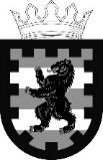 РЕСПУБЛИКА КАРЕЛИЯАДМИНИСТРАЦИЯ ПРИОНЕЖСКОГО МУНИЦИПАЛЬНОГО РАЙОНАПОСТАНОВЛЕНИЕ________________ 2021 года	№ __________В соответствии со статьей 51 Градостроительного кодекса Российской Федерации и статьей 6 Федерального закона от 27.07.2010 № 210-ФЗ «Об организации предоставления государственных и муниципальных услуг», Администрация Прионежского муниципального районаПОСТАНОВЛЯЕТ:В Приложение № 3 к Административному регламенту Администрации Прионежского муниципального района по предоставлению муниципальной услуги «Выдача разрешения на строительство», утвержденный Постановлением Администрации Прионежского муниципального района от 20.11.2018 года № 1364, в ред. пост.  от 10.09.2020 № 853 (далее – Административный регламент) внести следующие изменения:Пункт 2 изложить в следующей редакции:«2) правоустанавливающие документы на земельный участок, в том числе соглашение об установлении сервитута, решение об установлении публичного сервитута, а также схема расположения земельного участка или земельных участков на кадастровом плане территории, на основании которой был образован указанный земельный участок и выдан градостроительный план земельного участка в случае, предусмотренном частью 1.1 статьи 57.3 Градостроительного кодекса Российской Федерации, если иное не установлено частью 7.3 Градостроительного кодекса Российской Федерации»; Пункт 15 изложить в следующей редакции:«15) копия договора о развитии территории в случае, если строительство, реконструкцию объектов капитального строительства планируется осуществлять в границах территории, в отношении которой органом местного самоуправления принято решение о комплексном развитии территории (за исключением случаев самостоятельной реализации Российской Федерацией, субъектом Российской Федерации или муниципальным образованием решения о комплексном развитии территории или реализации такого решения юридическим лицом, определенным в соответствии с настоящим Кодексом Российской Федерацией или субъектом Российской Федерации)».3. Абзацы после пункта 15 изложить в следующей редакции:«Документы, указанные в пунктах 1, 9, 10, 11, 13 настоящего перечня, представляются заявителем самостоятельно.Документы (их копии или сведения, содержащиеся в них), указанные в пунктах 2 - 8, 12, 14 и 15 Приложения № 3, запрашиваются органами, указанными в абзаце первом части 7 статьи 51 Градостроительного кодекса Российской Федерации, в государственных органах, органах местного самоуправления и подведомственных государственным органам или органам местного самоуправления организациях, в распоряжении которых находятся указанные документы, если застройщик не представил указанные документы самостоятельно».4. Контроль за исполнением постановления возложить на начальника отдела архитектуры и управления земельными ресурсами.5. Опубликовать (обнародовать) данное постановление в источнике официального опубликования (обнародования) муниципальных правовых актов Прионежского муниципального района.И.о. Главы Администрации Прионежского муниципального района                                         Е.А. КондратьеваДело - 1, ОАиУЗР - 1, Отдел управления делами — 1О внесении изменений в Административный регламент Администрации Прионежского муниципального района по предоставлению муниципальной услуги «Выдача разрешения на строительство»